TIP: Lees eerst ‘EVK richtlijnen’ voor je het aanvraagformulier invult.Om vrijstellingen voor eerder verworven kwalificaties [EVK] aan te vragen, lever je bij de ISP-coördinator digitaal een portfolio in met daarin o.a. het aanvraagformulier en een kopie van je eerder behaalde studiebewijzen [diploma, creditbewijs, getuigschrift…].Je brengt de aanvraag van een vrijstelling binnen vóór 15 oktober [of tot drie weken na inschrijving] als het opleidingsonderdelen betreft die gedoceerd worden in het eerste semester en over een volledig jaar. Voor opleidingsonderdelen die enkel gedoceerd worden in het tweede semester, moet de aanvraag binnen zijn vóór 20 februari.ISP-coördinator AO – AO2 - OARMarleen LefebreSint Jozefstraat 1 | 8820 TORHOUTTel	+ 32 50 23 10 30 Fax	+ 32 50 23 10 40Gsm	+ 32 473 89 25 80e-mail	marleen.lefebre@vives.be 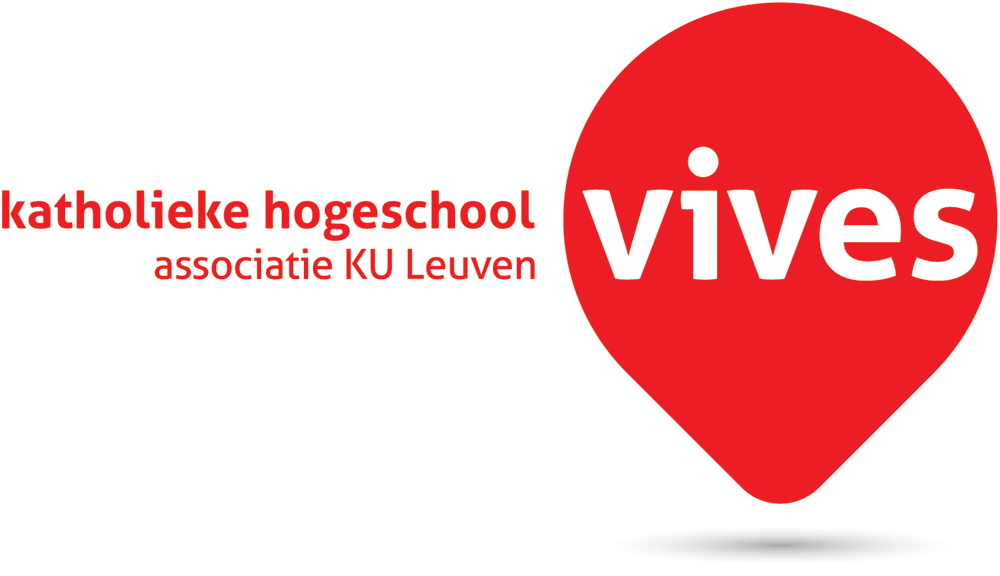 Campus TorhoutOpen Avondregentaat [OAR]Aanvraagformulier201x-20xxVrijstelling op basis vaneerder verworven kwalificaties [EVK]datum aanvraagnaam en voornaamgsm-nummerpersoonlijk e-mailadres studentennummerbachelor secundair onderwijs:onderwijsvak[ken]?studieverloop in het 
hoger onderwijs [jaar/instelling/opleiding]In te vullen door de studentIn te vullen door de studentIn te vullen door de studentIn te vullen door de studentIn te vullen door de studentIn te vullen door de studentIn te vullen door de 
vrijstellingsverantwoordelijkeIn te vullen door de 
vrijstellingsverantwoordelijkeIn te vullen door de 
vrijstellingsverantwoordelijkeIn te vullen door de 
vrijstellingsverantwoordelijkeInformatie te volgen opleiding VIVESInformatie te volgen opleiding VIVESInformatie te volgen opleiding VIVESInformatie te volgen opleiding VIVESInformatie gevolgde opleiding[en]Informatie gevolgde opleiding[en]In te vullen door de 
vrijstellingsverantwoordelijkeIn te vullen door de 
vrijstellingsverantwoordelijkeIn te vullen door de 
vrijstellingsverantwoordelijkeIn te vullen door de 
vrijstellingsverantwoordelijkeNaam opleidingsonderdeel [OPO]*
of onderwijsleeractiviteit [OLA]*
waarvoor je een vrijstelling aanvraagt. Aantal studiepuntenV-code*OPO/OLAFaseNaam OPO/creditbewijs[bewijzen] waarvan de competenties, doelstellingen, inhouden je aanvraag  voor de vrijstelling in de eerste kolom ondersteunen.Aantal studiepuntenCreditbewijs of diploma + supplement of attestECTS-
ficheAantal SPEVKAantal SP af-gekeurd1–2–31–2–31–2–31–2–31–2–31–2–31–2–31–2–31–2–31–2–31–2–31–2–31–21–2–3–31–21–2–3–31–21–2–3–3Totaal:*Raadpleeg de opleidingsprogramma via de link hierna: BASO: http://onderwijsaanbod.vives-zuid.be/opleidingen/n/CQ_52333410.htmBALO: http://onderwijsaanbod.vives-zuid.be/opleidingen/n/CQ_52333409.htm#activetab=diploma_omschrijving*Raadpleeg de opleidingsprogramma via de link hierna: BASO: http://onderwijsaanbod.vives-zuid.be/opleidingen/n/CQ_52333410.htmBALO: http://onderwijsaanbod.vives-zuid.be/opleidingen/n/CQ_52333409.htm#activetab=diploma_omschrijving*Raadpleeg de opleidingsprogramma via de link hierna: BASO: http://onderwijsaanbod.vives-zuid.be/opleidingen/n/CQ_52333410.htmBALO: http://onderwijsaanbod.vives-zuid.be/opleidingen/n/CQ_52333409.htm#activetab=diploma_omschrijving*Raadpleeg de opleidingsprogramma via de link hierna: BASO: http://onderwijsaanbod.vives-zuid.be/opleidingen/n/CQ_52333410.htmBALO: http://onderwijsaanbod.vives-zuid.be/opleidingen/n/CQ_52333409.htm#activetab=diploma_omschrijving*Raadpleeg de opleidingsprogramma via de link hierna: BASO: http://onderwijsaanbod.vives-zuid.be/opleidingen/n/CQ_52333410.htmBALO: http://onderwijsaanbod.vives-zuid.be/opleidingen/n/CQ_52333409.htm#activetab=diploma_omschrijving*Raadpleeg de opleidingsprogramma via de link hierna: BASO: http://onderwijsaanbod.vives-zuid.be/opleidingen/n/CQ_52333410.htmBALO: http://onderwijsaanbod.vives-zuid.be/opleidingen/n/CQ_52333409.htm#activetab=diploma_omschrijvingOpmerkingen vrijstellingsverantwoordelijke / ISP-verantwoordelijke: 